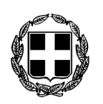     ΕΛΛΗΝΙΚΗ ΔΗΜΟΚΡΑΤΙΑ                                                                                                                                   ΝΟΜΟΣ ΔΩΔΕΚΑΝΗΣΟΥ				     ΠΡΟΣ:                           		               ΔΗΜΟΣ  ΚΩ	    ΔΗΜΟΤΙΚΟ  ΣΥΜΒΟΥΛΙΟ   									         ΣΥΝΕΔΡΙΑΣΗ 22η                  Κοιν.:  κ.κ.  Συμβούλους Δημοτικών Κοινοτήτων.  ΠΡΟΣΚΛΗΣΗΣΑΣ   ΠΡΟΣΚΑΛΟΥΜΕ  ΣΕ  ΕΙΔΙΚΗ  ΣΥΝΕΔΡΙΑΣΗ  ΤΟΥ  ΔΗΜΟΤΙΚΟΥ  ΣΥΜΒΟΥΛΙΟΥ  ΚΩ, ΣΤΗΝ  ΑΙΘΟΥΣΑ   ΣΥΝΕΔΡΙΑΣΕΩΝ   ΤΟΥ,  ΣΤΙΣ   27  ΝΟΕΜΒΡΙΟΥ   2016,  ΗΜΕΡΑ  ΚΥΡΙΑΚΗ &  ΩΡΑ  11:00 Π.Μ.,  ΜΕ  ΤΑ ΠΑΡΑΚΑΤΩ  ΘΕΜΑΤΑ  ΣΤΗΝ  ΗΜΕΡΗΣΙΑ  ΔΙΑΤΑΞΗ: Έγκριση  Προϋπολογισμού εσόδων εξόδων Δήμου Κω οικον. έτους 2017. (Εισηγήτρια: Αντιδήμαρχος κα Παπαχρήστου – Ψύρη Ευτέρπη).Ψήφιση Πίνακα Στοχοθεσίας οικονομικών αποτελεσμάτων έτους 2017 του Ολοκληρωμένου Πλαισίου Δράσης (Ο.Π.Δ.) Δήμου Κω &  των Ν.Π.Δ.Δ., (σύνολο Ο.Π.Δ. Δήμου & Ν.Π.Δ.Δ.). (Εισηγήτρια: Αντιδήμαρχος κα Παπαχρήστου – Ψύρη Ευτέρπη).Ο ΠΡΟΕΔΡΟΣ ΤΟΥ Δ.Σ.Ν.Γ.ΜΥΛΩΝΑΣΣημείωση, για την ενημέρωσή σας:      Σας  αποστέλλουμε  σχέδιο  Π/Υ – Πίνακα Στοχοθεσίας οικον.  αποτελεσμάτων του Ο.Π.Δ. Δήμου  Κω,  τa   οποίaδύνανται   να   τροποποιηθούν   μετά   τη   σύνταξη   τουςαπό    την    Ο.Ε.,  που   συνεδριάζει  για  τον  σκοπό  αυτό, την Πέμπτη 24-11-2016.